附件2：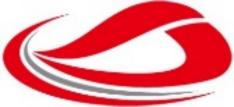 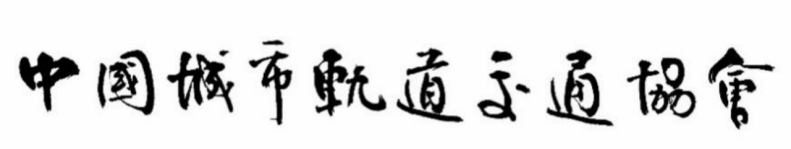 中国城市轨道交通协会2022年度科研专项申报书项目名称：                                       申报领域：                                       承担单位：               （公章）                项目负责人：                                       申报日期：                                       中国城市轨道交通协会二〇二二年制填报说明《2022年度科研专项申报书》是中国城市轨道交通协会科研专项立项评审的基本文件和主要依据之一，应根据《关于开展2022年度科研专项征集工作的通知》和《2022年度协会科研专项申报指南》，按照申报书规定的格式、栏目及所列标题的要求如实填写，必要时提供相关证明材料。项目填报人务必认真、准确填写项目申报书内容，对真实性负责。申报书中涉及需签章的部分应打印盖章后生成pdf格式文件上报。申报书正文文字使用方正仿宋_GBK，小四号字，行距不小于18磅，标题和图表文字格式自行设置（建议以黑体、仿宋、楷体为主）。《2022年度科研专项申报书》具体填写要求如下：一、项目名称：应紧密围绕项目核心科技创新内容，简明扼要地反映出创新技术内容和特征，不超过30个汉字。二、项目类别：申报项目所属类别包含技术开发应用类、重大工程建设类、基础研究（软科学）类。技术开发应用类：在城市轨道交通科学研究和技术开发的活动中，完成具有重大市场价值和技术创新的产品、技术、工艺、材料、设计，以及在促进新成果的转化和推广应用、高新技术产业化方面作出重要贡献，并创造显著经济效益的项目或成果。重大工程建设类：是指城市轨道交通行业中的重大基本建设工程、综合性工程项目。所谓综合性是指需要跨学科、跨专业进行协作研究、联合开发，并对经济建设、社会发展具有战略意义，对国家科技实力的整体提高产生重要影响的项目或成果。基础研究（软科学）类：为决策科学化和管理现代化而进行的有关战略研究、规划研究、管理研究、体制改革研究、科技法制研究、技术经济分析、项目可行性研究以及软科学的基本理论和方法等方面的研究成果。其成果的主要形式为研究报告、著作、咨询建议等。三、申报领域：按照《2022年度协会科研专项申报指南》中划分领域进行选择，每个项目只能选择一个领域。四、项目类型：行业重点专项是支持从事基础与应用基础研究的科学技术人员自主选题、自由探索，开展创新性科学研究；行业重大专项是支持具有行业重大影响力或颠覆性创新技术且投入较大的原创性研究。  五、项目摘要（限500字）：应说明研究的目的、研究方法、结果和最终结论等。摘要叙述完整，突出逻辑性，结构合理，关键词3～5个。六、立项依据（限2000字）应包含研究的背景、意义、国内外研究现状及参考文献。七、研究目标及内容（限8000字）1.研究目标：列举出项目实施的总体目标，目标一般不超过3个。2.主要研究内容：此部分是专家评审的重要依据，请详细阐述。3.拟解决的关键问题：指该研究的瓶颈问题，一般对应项目目标，请详细阐述如何解决这些关键问题。4.研究方案：详细说明研究方法、实验手段、技术路线及关键技术。详细说明在项目实施过程中将采用何种研究方法和实验手段，以说明该研究是能够实现的；以项目实施步骤的形式表述研究项目的技术路线，并予以文字说明，指出其中的关键技术、研究步骤及相应的结果提交形式。5.可行性分析：对此研究方案的可行性进行分析。6.任务分解：对联合申报项目的各家单位进行任务分解，落实各家单位所承担的任务及投入力度占比。凡涉及该项目技术实质内容的说明、论证及实验结果等，均应直接叙述，一般不应采取见**附件的表达形式，必要的图示须就近插入相应的正文中，不宜另附。八、创新点（限500字）突出具有行业重大影响力或颠覆性创新技术，可以从以下方面对创新点进行阐述：1.按创新程度来划分，从发现和解决问题的原始性创新和跟踪性创新两方面阐述创新点。 2.按创新方式来划分，从理论创新、方法创新和技术创新等方面阐述创新点。九、项目效益分析和风险分析（限1000字） 对预期经济效益和社会效益进行分析，对研究方案实施进行风险分析。十、研究计划、预期研究成果、考核指标等（限2000字） 1.研究计划：详细列出研究计划。 2.预期研究成果：列举出项目预计研究成果及提交形式（专著、论文、专利、软件、样品、样机及其他）。3.考核指标：明确可量化的考核指标，如技术指标、成果数量指标等。十一、研究基础及工作条件保障（限5000字） 1.研究基础：与本项目相关的研究工作积累和已取得的研究工作成绩。2.工作条件保障：说明利用依托实验室设备开展的研究计划，列出目前已具备的实验条件、尚缺少的实验条件及拟解决途径。十二、项目成员简介（限2000字） 1.列出项目负责人与技术负责人的学习和研究工作简历，近5年来取得的主要科研成果，获得的学术奖励情况。2.列出研究组主要成员（3-5人）的学习和研究工作简历，近5年来取得的主要研究成果，获得的学术奖励情况及在本研究工作中承担的任务。一、基本信息二、立项依据（限2000字）三、研究目标及内容（限8000字）四、创新点（限500字）五、项目效益分析和风险分析（限1000字）六、研究计划、预期研究成果及考核指标（限2000字）七、研究基础及工作条件保障（限5000字）八、项目组成员九、项目成员简介（限2000字）十、项目负责人承诺及各单位意见项目承担单位单位名称项目承担单位单位性质会员类型项目承担单位组织机构代码单位所属地区项目承担单位联 系 人联系电话项目承担单位电子邮箱微 信 号项目承担单位通信地址项目参研单位参研单位项目负责人姓    名性    别项目负责人出生年月学历学位项目负责人工作单位项目负责人职    务职    称项目负责人专业领域移动电话项目负责人微 信 号电子邮箱项目基本信息项目名称项目基本信息项目类别技术开发应用类   重大工程建设类   基础研究（软科学）类技术开发应用类   重大工程建设类   基础研究（软科学）类技术开发应用类   重大工程建设类   基础研究（软科学）类项目基本信息申报领域运营管理      技术装备      规划设计      工程建设 安全保障      资源经营      中低运量系统  信息化管理 投融资模式    绿色节能低碳  其他运营管理      技术装备      规划设计      工程建设 安全保障      资源经营      中低运量系统  信息化管理 投融资模式    绿色节能低碳  其他运营管理      技术装备      规划设计      工程建设 安全保障      资源经营      中低运量系统  信息化管理 投融资模式    绿色节能低碳  其他项目基本信息项目类型行业重点专项              行业重大专项 行业重点专项              行业重大专项 行业重点专项              行业重大专项 项目基本信息预计研究年限项目基本信息经费投入（万元）自筹经费（万元）项目基本信息项目摘要（限500字）：项目摘要（限500字）：项目摘要（限500字）：项目摘要（限500字）：项目基本信息关键词（3～5个）：关键词（3～5个）：关键词（3～5个）：关键词（3～5个）：（一）研究背景及意义（二）国内外研究现状（三）参考文献（一）研究目标（二）主要内容（三）拟解决的关键问题（四）研究方案（五）可行性分析（六）任务分解（一）效益分析（二）风险分析（一）研究计划预期研究成果考核指标（一）研究基础（二）工作条件保障序号姓名性别年龄职务/职称从事专业所在单位项目中承担的职责或任务投入本项目工作时间（人月）（一）项目负责人承诺：我承诺申请书内容的真实性。如获得协会立项，我将履行项目负责人职责，严格遵守中国城市轨道交通协会有关规定，切实保证研究工作时间，认真开展研究工作，按时报送有关材料。签字：（二）参研单位意见：1. 牵头承担单位：（公章）2. 各参研单位：（公章）